Figure 7.2.2.1: Woodfordia precincts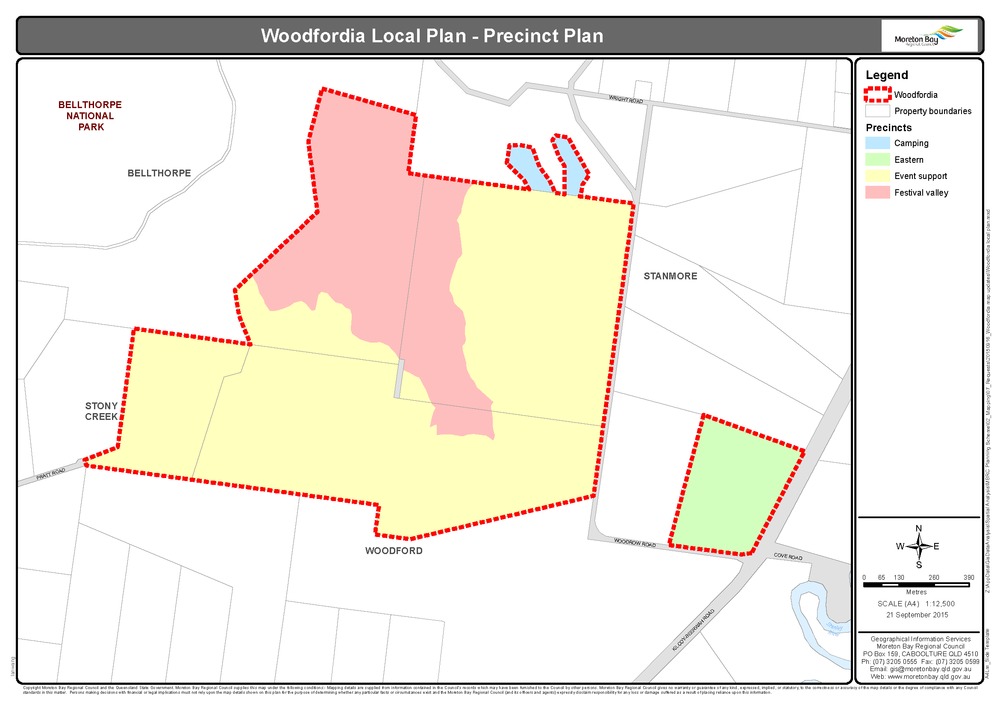 Figure 7.2.2.2: Woodfordia Open Space Areas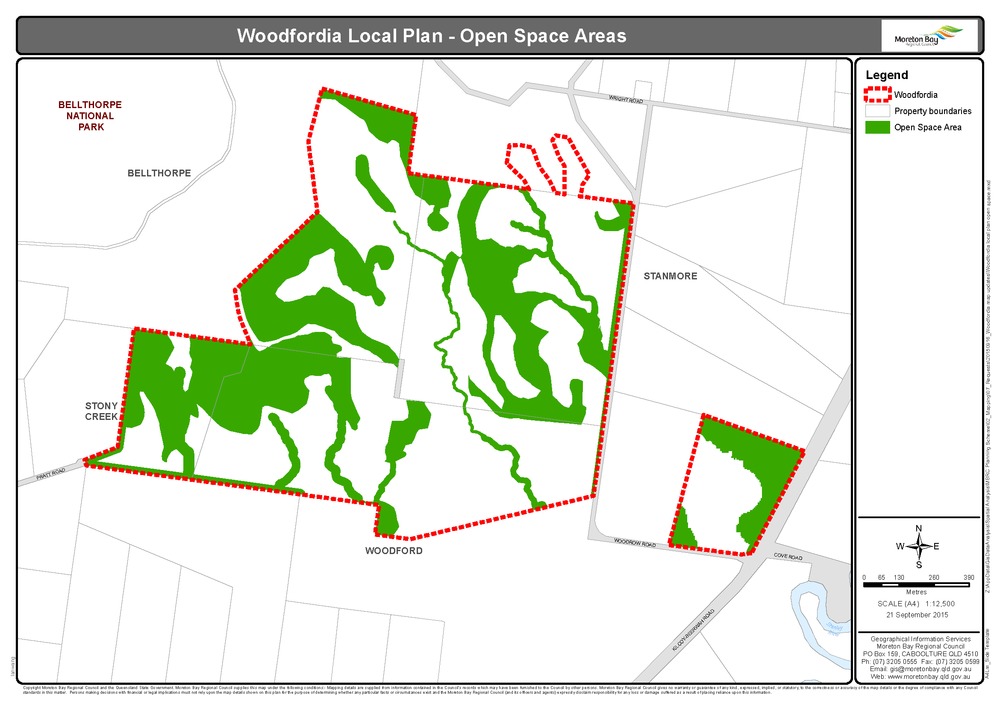 7.2.2.3 Woodfordia – Kilcoy-Beerwah / Woodrow Road Intersection upgrade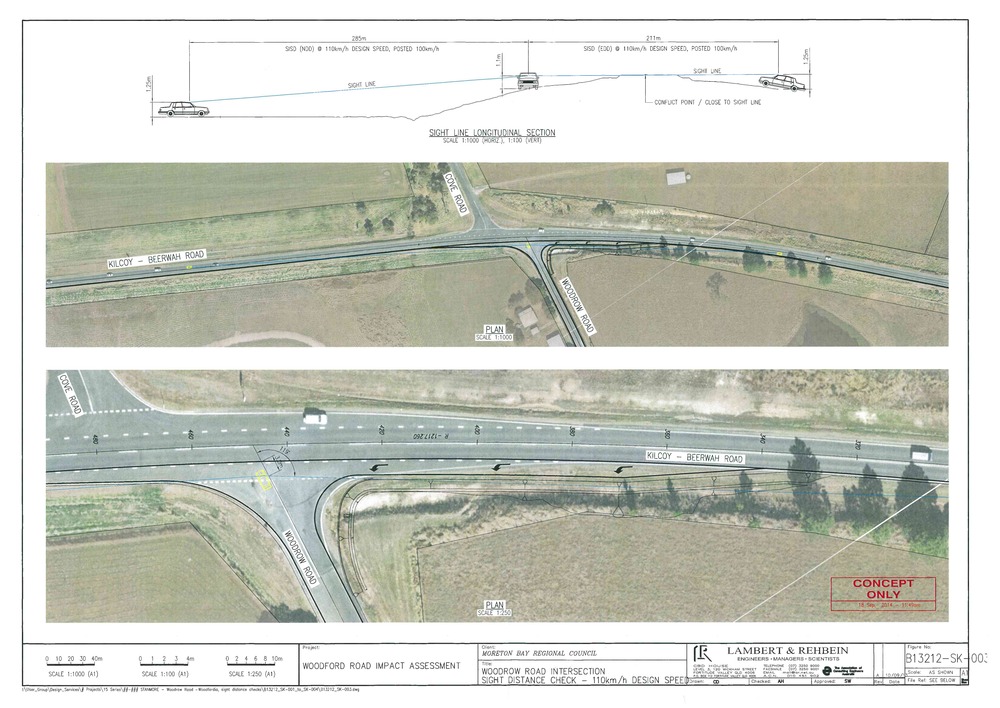 Figure 7.2.2.4 Woodfordia Directional signage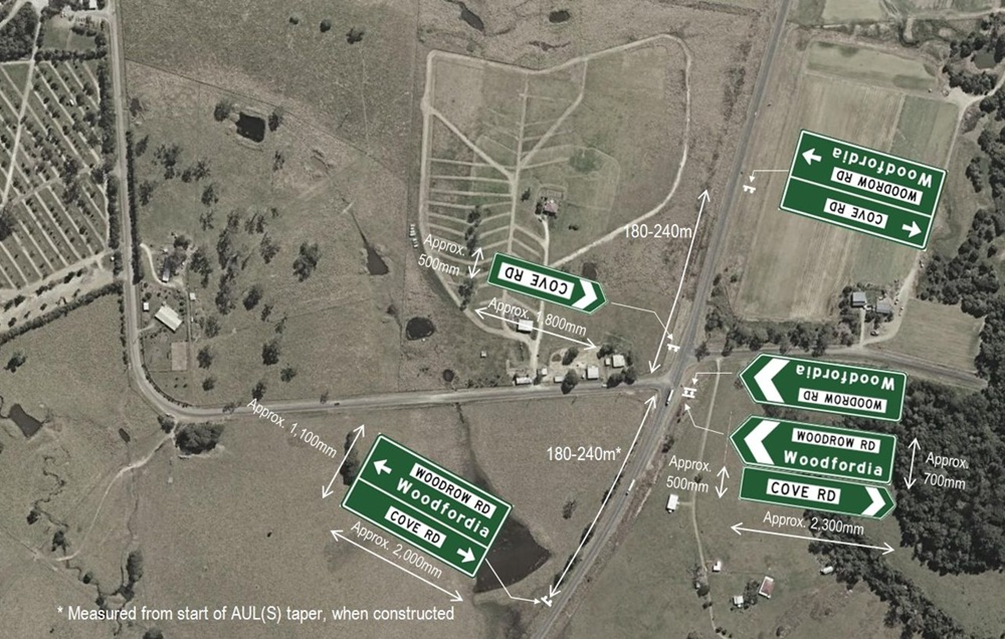 Table 7.2.2.2 Assessable development - All precinctsTable 7.2.2.2 Assessable development - All precinctsTable 7.2.2.2 Assessable development - All precinctsTable 7.2.2.2 Assessable development - All precinctsPerformance outcomesExamples that achieve aspects of the Performance OutcomesE Compliance-Yes-No See PO or-NAJustification for complianceGeneral criteriaGeneral criteriaGeneral criteriaGeneral criteriaEventsEventsPO1The frequency of Woodfordia events(102) held at Woodfordia(101) each year is consistent with site capacity and surrounding infrastructure and does not adversely impact on the amenity of surrounding properties.E1The maximum number of event days(92) held at Woodfordia(101) during a calendar year does not exceed:fourteen (14) event days(92) for grand events(96);eighteen (18) event days(92) for major events(97);twenty-four (24) event days(92) for moderate events(99).PO2During an Woodfordia event(102), entertainment, facilities, parking and camping:are restricted to appropriate areas of Woodfordia(101) to maintain the amenity of surrounding residents;are adequate to meet the needs of Woodfordia event(102) participants and meet all relevant regulations and standards;are designed and located so as to minimise impacts on rural character;provide for safe internal traffic circulation and access to the external road network.E2.1Event entertainment:occurs only in the Festival valley precinct or in a building designed to mitigate the impact of noise; anddoes not impact on the amenity of surrounding sensitive land uses.PO2During an Woodfordia event(102), entertainment, facilities, parking and camping:are restricted to appropriate areas of Woodfordia(101) to maintain the amenity of surrounding residents;are adequate to meet the needs of Woodfordia event(102) participants and meet all relevant regulations and standards;are designed and located so as to minimise impacts on rural character;provide for safe internal traffic circulation and access to the external road network.E2.2Event facilities(94):occur only within the Festival valley precinct or Event facilities precinct; andare adequately provided to meet the needs of Woodfordia event(102) participants.PO2During an Woodfordia event(102), entertainment, facilities, parking and camping:are restricted to appropriate areas of Woodfordia(101) to maintain the amenity of surrounding residents;are adequate to meet the needs of Woodfordia event(102) participants and meet all relevant regulations and standards;are designed and located so as to minimise impacts on rural character;provide for safe internal traffic circulation and access to the external road network.E2.3Event camping(91) is screened from view from outside Woodfordia(101) through the placement of temporary screening for the duration of the Woodfordia event(102).PO2During an Woodfordia event(102), entertainment, facilities, parking and camping:are restricted to appropriate areas of Woodfordia(101) to maintain the amenity of surrounding residents;are adequate to meet the needs of Woodfordia event(102) participants and meet all relevant regulations and standards;are designed and located so as to minimise impacts on rural character;provide for safe internal traffic circulation and access to the external road network.E2.4Event parking(95):during a grand event(96) or a major event(97), occurs only within the Eastern, Event support or Festival valley precincts or within the Camping precinct (part of Lot 7 on RP840560 only);during a moderate event(99) or minor event(98), occurs only within the Event facilities or Festival valley precincts.PO3Site preparation activities ancillary to and necessarily associated with Woodfordia events(102) occur for a reasonable period of time before and after events.E3All persons not directly associated with the setting up or dismantling of a Woodfordia event(102) must:not enter the site more than three (3) days prior to a grand event(96) or major event(97) commencing or one (1) day prior to a moderate event(99) or minor event(98) commencing;vacate the site within three (3) days of completion of a grand event(96) or major event(97) and one (1) day of completion of a moderate event(99) or minor event(98).PO4Woodfordia events(102) are operated so as to ensure the safety and comfort of participants and the minimisation of adverse impacts on environmental values and the wider community at all times.E4.1Woodfordia events(102) are conducted in accordance with an event management plan, submitted for approval by Council prior to the public promotion and ticket sales of the Woodfordia event(102).PO4Woodfordia events(102) are operated so as to ensure the safety and comfort of participants and the minimisation of adverse impacts on environmental values and the wider community at all times.E4.2An event management plan is to:be submitted to Council at least eight (8) weeks prior to the public promotion and ticket sales of the Woodfordia event(102);identify how the various aspects and potential adverse impacts of the Woodfordia event(102) will be managed;demonstrate how all necessary services and facilities will be provided, including potable water and solid waste and waste water management;address acoustic management and bushfire management where dedicated management plans have not been previously prepared and approved by the relevant authorities;address transport and access issues by a plan approved by Council, Department of Transport and Main Roads and Queensland Police Service, for aMinor event(98), a traffic management planGrand event(96), Major event(97) or Moderate event(99), a Transport and access management plan;address water quality management in accordance with the requirements of the Environmental Protection (Water) Policy 2009 – Stanley River environmental values and water quality objectives (July 2010);incorporate an emergency management plan, which outlines suitable communication and evacuation procedures, including traffic management, during an emergency on the site (including bushfire, flood and landslide);include provisions to avoid potential harm to koalas on the site during a Woodfordia event(102), including restricting domestic animals being brought to the site and restricting vehicle speeds at Woodfordia(101) during a Woodfordia event(102);establish a priority contact phone number for local residents during events to report security issues, noise complaints, traffic issues or other event-related issues;be consistent with the requirements of the Woodfordia local plan code and the relevant provisions of any past approvals;include new and improved practices that have been developed as a result of the experiences that have occurred in the conduct of Woodfordia events(102);be prepared in consultation with relevant authorities including the Queensland Police Service, Moreton Bay Regional Council and where necessary and the Queensland Fire and Rescue Service;in the case of a grand event(96) or major event(97), include provision for consultation with the neighbouring properties at least 30 days prior to the Woodfordia event(102);be implemented as approved including any variations or conditions imposed.PO4Woodfordia events(102) are operated so as to ensure the safety and comfort of participants and the minimisation of adverse impacts on environmental values and the wider community at all times.E4.3Where an event management plan is applicable to more than one Woodfordia event(102), an opportunity for the review of the event management plan after each Woodfordia event(102) is to be provided, having regard to the operation of and any complaints received during the previous Woodfordia event(102).PO5Surrounding property owners and the wider community are provided with adequate notice and information about Woodfordia events(102) planned to be held and the likely impacts arising from the Woodfordia events(102).  Adequate processes for feedback and complaints are established, which allow for the continual improvement of Woodfordia event(102) management.E5.1The controller of Woodfordia(101) is to prepare, maintain and make publicly available, a three (3) year program of upcoming minor events(98), moderate events(99), major events(97) and grand events(96), to the best of the controller of the site’s knowledge:days/dates of the operation of the Woodfordia event(102);the type/scale of the Woodfordia event(102);a brief description and schedule of the main activities for the Woodfordia event(102);the size of individual Woodfordia events(102) and estimated attendance;anticipated transport arrival and departure profile of individual Woodfordia events(102).PO5Surrounding property owners and the wider community are provided with adequate notice and information about Woodfordia events(102) planned to be held and the likely impacts arising from the Woodfordia events(102).  Adequate processes for feedback and complaints are established, which allow for the continual improvement of Woodfordia event(102) management.E5.2The controller of Woodfordia(101) is to prepare and maintain a register of minor events(98), moderate events(99), major events(97) and grand events(96) held at Woodfordia(101), available to Council and the Department of Transport and Main Roads on request and detailing:the dates and hours of operation of individual Woodfordia events(102);a brief description of the activities that occurred during individual Woodfordia events(102);the size of individual Woodfordia events(102), and estimated actual attendancearrival and departure transport profile of the Woodfordia events(102);the nature and quantity of complaints received by the Woodfordia event operator during the Woodfordia event(102);the details of any action taken by the Woodfordia event operator in response to the complaint.PO5Surrounding property owners and the wider community are provided with adequate notice and information about Woodfordia events(102) planned to be held and the likely impacts arising from the Woodfordia events(102).  Adequate processes for feedback and complaints are established, which allow for the continual improvement of Woodfordia event(102) management.E5.3The controller of Woodfordia(101) is to prepare a consultation management plan, available to Council on request and detailing:the objectives of community consultation;the nature and forms of consultation that will be carried out;when consultation with be carried out;who is responsible for undertaking consultation.PO6Noise associated with a Woodfordia event(102) or event preparation activities ancillary to and necessarily associated with an Woodfordia event(102) does not cause environmental harm or nuisance to surrounding sensitive land uses.E6.1Woodfordia events(102) are conducted in accordance with an acoustic management plan, prepared by a suitably qualified person and approved by Council prior to the public promotion and ticket sales of the Woodfordia event(102).PO6Noise associated with a Woodfordia event(102) or event preparation activities ancillary to and necessarily associated with an Woodfordia event(102) does not cause environmental harm or nuisance to surrounding sensitive land uses.E6.2Acoustic management plans prepared for Woodfordia events(102) are to:address all potential noise impacts in accordance with ‘SC 6.16 Planning scheme policy - Noise’;identify how the potential impacts of noise from the event will be managed to satisfy the requirements of the Environmental Protection (Noise) Policy 2008;identify any special arrangements that may need to be put in place to achieve compliance with the requirements of the Environmental Protection (Noise) Policy 2008;be submitted to Council and approved at least eight (8) weeks prior to the public promotion and ticket sales of the Woodfordia event(102);be implemented as approved, including any variations or conditions imposed;provide opportunities for feedback from the community.PO6Noise associated with a Woodfordia event(102) or event preparation activities ancillary to and necessarily associated with an Woodfordia event(102) does not cause environmental harm or nuisance to surrounding sensitive land uses.E6.3Where an acoustic management plan is applicable to more than one Woodfordia event(102), an opportunity for the review of the acoustic management plan after each Woodfordia event(102) is to be provided, having regard to the operation of the previous Woodfordia event(102) and receipt of any relevant complaints received during the previous Woodfordia event(102).PO6Noise associated with a Woodfordia event(102) or event preparation activities ancillary to and necessarily associated with an Woodfordia event(102) does not cause environmental harm or nuisance to surrounding sensitive land uses.E6.4Activities not associated with a Woodfordia event(102) achieve compliance with the requirements of the Environmental Protection (Noise) Policy 2008.PO7Woodfordia events(102):minimise the people on a site exposed to bushfire risk;ensures the protection of life during the passage of a fire front;are located and designed to increase the chance of survival of buildings, structures and people during a bushfire;E7.1Woodfordia events(102) are conducted in accordance with a Bushfire management plan, prepared by a suitably qualified person in accordance with Planning scheme policy – Bushfire prone areas and approved by Council prior to the Woodfordia event(102).PO7Woodfordia events(102):minimise the people on a site exposed to bushfire risk;ensures the protection of life during the passage of a fire front;are located and designed to increase the chance of survival of buildings, structures and people during a bushfire;E7.2Where a bushfire management plan is applicable to more than one Woodfordia event(102), an opportunity for the review of the bushfire management plan after each Woodfordia event(102) is to be provided, having regard to the operation of the previous Woodfordia event(102) and any relevant complaints received during the previous Woodfordia event(102).PO8Woodfordia events(102) minimise adverse impacts on the safe and efficient operation of the external road network.E8.1The controller of Woodfordia(101) is to ensure Woodfordia events(102), greater than 350 people, are operated in accordance with a Traffic management plan or a Transport and access management plan approved by Council, the Department of Transport and Main Roads and the Queensland Police Service prior to the Woodfordia event(102).PO8Woodfordia events(102) minimise adverse impacts on the safe and efficient operation of the external road network.E8.2For every Woodfordia event(102) where no more than 350 persons are in attendance at any point in time:upgrading works have been undertaken to the intersection of Kilcoy – Beerwah Road and Woodrow Road to achieve the geometry, sightlines and construction generally in accordance with the standard shown in Figure 7.2.2.3 and event guide/directional signs complying with Figure 7.2.2.4 have been permanently installed along the southern and northern approaches to the intersection;ORtraffic management is undertaken in the manner prescribed in an traffic management plan that has been prepared, submitted and subsequently approved.PO8Woodfordia events(102) minimise adverse impacts on the safe and efficient operation of the external road network.E8.3A minor event(98) is operated in accordance with a traffic management plan prepared by a suitably qualified person and approved by Council, the Department of Transport and Main Roads and the Queensland Police Service prior to the Woodfordia event(102).PO8Woodfordia events(102) minimise adverse impacts on the safe and efficient operation of the external road network.E8.4For every Grand event(96), Major event(97) or Moderate event(99), traffic management is undertaken in the manner prescribed in a transport and access management plan that has been prepared, submitted and subsequently approved in accordance with the following:the plan has been prepared by a person with suitable qualifications in traffic management and engineering;the plan has been prepared in consultation with Council, the Department of Transport and Main Roads and the Queensland Police Service;the plan addresses all matters contained in Planning scheme policy – Integrated transport assessment that are relevant to the context;the plan addresses all matters contained in section 1.43.5 within volume 1 of the Traffic and Road Use Management Manual – Special Events Affecting Roads in Queensland (Department of Transport and Main Roads);the plan conforms with the Manual of Uniform Traffic Control Devices Part 3 Works on Roads (Department of Transport and Main Roads);the plan is submitted to the Department of Transport and Main Roads and the Queensland Police Service with sufficient lead time to allow a minimum of four (4)  weeks for assessment, review and approval prior to lodgement with Council;the plan is submitted to Council a minimum of 8 weeks prior to Grand events and Major events and 4 weeks prior for Moderate events to allow for assessment, review and approval, and includes evidence of approval by the Department of Transport and Main Roads and the Queensland Police Service;the plan provides priority access during Woodfordia events(102) to emergency vehicles and local residents accessing their properties;the plan incorporates emergency traffic management procedures that cater for the emergency exit of all patrons of the site in the event the intersection of Woodrow Road and Kilcoy-Beerwah Road is closed;the plan identifies where the location of parking for the particular Woodfordia event(102) is to be located and if there is more than one parking location, how the use of those parking areas will be managed;the plan identifies measures for maintaining safe pedestrian connectivity between the Eastern precinct and the balance of Woodfordia(101).PO8Woodfordia events(102) minimise adverse impacts on the safe and efficient operation of the external road network.E8.5Where a transport and access management plan or a traffic management plan is applicable to more than one Woodfordia event(102), the plan is reviewed, revised as necessary and resubmitted for approval by Council and the Department of Transport and Main Roads between the events covered by the plan. The controller of Woodfordia(101) must ensure the revised plan and detailed records of all traffic related complaints are submitted 4 weeks prior to the next Woodfordia event(102). The revised plan must specifically address:observed adverse impacts on the operation of the transport network that can reasonably be attributed to previous Woodfordia events(102) covered by that management plan;any transport related complaints received during the previous Woodfordia events(102) covered by that management plan; andany other changes aimed at further reducing adverse impacts and minimising likely traffic induced complaints.Access and parkingAccess and parkingPO9Vehicle access points to Woodfordia(101) minimise queuing on, and ensure the safe and efficient operation of the external road network.E9Vehicle access to Woodfordia(101) is provided only through the access points shown in an approved traffic management plan or a transport and access management plan for the Woodfordia event(102).PO10Adequate parking areas are provided to accommodate all employees, volunteers and participants' vehicles within Woodfordia(101).E10Car parking is provided wholly within Woodfordia(101) and in accordance with:an approved traffic management plan or a transport and access management plan for the Woodfordia event(102); ORSC 7 ‘Car parking’.PO11Parking areas do not detract from the scenic values of the area and are constructed to a sufficient standard to enable access during inclement weather and emergencies.E11Car parking areas are screened from view from outside of Woodfordia(101) by vegetation.All development requirementsAll development requirementsPO12Development respects and maintains the cultural, environmental and scenic values of the area.  Development in elevated locations:retains important skyline elements and significant views into and out of Woodfordia(101);Is responsive to the natural topography of Woodfordia(101) and minimises cutting and filling on hillsides.E12.1Buildings:are not located within Open space areas shown on Figure 7.2.2.2;are a maximum height of:20 metres for single stage structure in the Festival valley precinct;15m in the Festival valley and Event support precinct; 8.5m in all other precincts;service structures and mechanical plant are screened or designed as part of the building.PO12Development respects and maintains the cultural, environmental and scenic values of the area.  Development in elevated locations:retains important skyline elements and significant views into and out of Woodfordia(101);Is responsive to the natural topography of Woodfordia(101) and minimises cutting and filling on hillsides.E12.2Buildings:retain native vegetation on hillsides and ridgelines where possible;are not taller than the natural height of the ridgeline formed by the surrounding topography;are constructed in accordance with the requirements and recommendations outlined in any slope stability management plan prepared for Woodfordia(101);are responsive to the natural topography of Woodfordia(101), minimising cutting and filling on hillsides.PO13Development has no adverse impacts on the environmental values of Woodfordia(101) or the adjoining Bellthorpe National Park.E13Buildings and earthworks:are not located within the Open space areas;Incorporate water sensitive design features to protect the downstream water quality of the Stanley River catchment.PO14Development protects and enhances waterway corridors and resources, their hydrologic, waterway quality and ecological functions.E14.1Woodfordia(101) is managed to protect and enhance the natural values present in the Open space area shown on Figure 7.2.2.2.PO14Development protects and enhances waterway corridors and resources, their hydrologic, waterway quality and ecological functions.E14.2Outside of the Open space area shown on Figure 7.2.2.2, Woodfordia(101) is managed to:retain vegetation along waterways;provide habitat connectivity between waterways;minimise land degradation and disturbance to dispersive soils;minimise the release of sediment and nutrient into waterways;retain ground cover and vegetation adjoining waterways;incorporate appropriate sediment control devices which maintain the quality of water discharged into waterways.Short term accommodation and Caretaker's accommodation(10)Short term accommodation and Caretaker's accommodation(10)PO15The scale and location of short-term accommodation(77) and caretaker's accommodation(10):is consistent with the rural character of the area;minimises impacts on visual amenity;minimises impacts on adjoining property owners;avoids areas of open space or environmental value.E15.1Short-term accommodation(77):is located outside of the Open space areas shown on Figure 7.2.2.2;is not located in the Camping precinct or Eastern precinct;does not exceed accommodation for 300 persons at Woodfordia(101).PO15The scale and location of short-term accommodation(77) and caretaker's accommodation(10):is consistent with the rural character of the area;minimises impacts on visual amenity;minimises impacts on adjoining property owners;avoids areas of open space or environmental value.E15.2Short-term accommodation(77) units have a maximum gross floor area of 60m2, exclusive of balconies, verandas and decks.PO15The scale and location of short-term accommodation(77) and caretaker's accommodation(10):is consistent with the rural character of the area;minimises impacts on visual amenity;minimises impacts on adjoining property owners;avoids areas of open space or environmental value.E15.3Caretaker's accommodation(10):does not exceed a total of 5 dwellings;is not located in the Camping precinct;is provided with 1 car parking space per unit of accommodation.PO16Adequate services and facilities, including but not limited to shower and toilet facilities are provided for all short-term accommodation(77).E16.1Short-term accommodation(77) units are:self-contained with respect to shower and toilet facilities; orlocated within reasonable proximity of an amenities building with shower and toilet facilities.PO16Adequate services and facilities, including but not limited to shower and toilet facilities are provided for all short-term accommodation(77).E16.2When self-contained, short-term accommodation(77) units are connected to:a potable water supply;the on-site sewerage treatment plant.Educational establishment(24)Educational establishment(24)PO17The educational establishment(24) is subordinate to and directly associated with the primary use of Woodfordia(101) as an events venue, is consistent with the rural character of the locality and provided with adequate services and facilities.E17.1Training or instruction is provided only in the fields associated with the maintenance of Woodfordia(101) or conduct of events and remains subordinate to the primary use intended for Woodfordia(101).PO17The educational establishment(24) is subordinate to and directly associated with the primary use of Woodfordia(101) as an events venue, is consistent with the rural character of the locality and provided with adequate services and facilities.E17.21 car parking space per 10 students is provided.PO17The educational establishment(24) is subordinate to and directly associated with the primary use of Woodfordia(101) as an events venue, is consistent with the rural character of the locality and provided with adequate services and facilities.E17.3On-site student accommodation:comprises a maximum gross floor area of 1,000m2;is self-contained with respect to shower and toilet facilities, or located adjacent to an amenities building with shower and toilet facilities;when self-contained, on-site student accommodation is connected to:a potable water supply;the on-site sewerage treatment plant.Office(53)Office(53)PO18Offices(53) at Woodfordia(101) are used for carrying out administrative functions associated with the management of Woodfordia(101) and events held at Woodfordia(101).No example provided.Rural use setbacksRural use setbacksPO19Development ensures:sufficient separation from existing sensitive land uses to avoid adverse impacts from chemical spray, fumes, odour and dust;environmental nuisance or annoyance resulting from-but not limited to-noise, storage of materials and waste does not adversely impact on sensitive land uses; andbuildings and other structures are consistent with the open area, low density, low built form character and amenity associated with the rural environment.E19The following uses, associated buildings and structures are setback from the Woodfordia(101) boundary as follows:Cropping(19) (building only)  – 10mPermanent plantations(59) – 25mShort-term accommodation(77) - 40mWholesale nursery(89) – 10m.Permanent plantation(59)Permanent plantation(59)PO20Planting for permanent plantation(59) purposes:only comprises native species endemic to the area;is sufficiently set back from property boundaries to avoid adverse impacts on adjoining properties such as shading, fire risk, health and safety.No example provided.Development in the Eastern precinctDevelopment in the Eastern precinctPO21The scale of commercial and retail development within the Eastern precinct does not compete with Woodford township, as the primary local centre and service provider in the area.E21In the Eastern precinct, the combined maximum gross floor area of food and drink outlets(28), administrative offices(53) and shops(75) does not exceed 500m2.PO22The scale and design of development in the Eastern precinct:is in keeping with the rural character of the surrounding area;does not have any adverse impacts on nearby sensitive land uses.E22Buildings in the Eastern precinct:are a maximum height of 8.5m;are setback a minimum of 6.0m from Woodrow Road with dense screen planting provided in the setback.PO23Development in the Eastern precinct does not adversely affect the safe and efficient movement of traffic on Kilcoy-Beerwah Road.E23.1Vehicle access is only obtained from Woodrow Road.PO23Development in the Eastern precinct does not adversely affect the safe and efficient movement of traffic on Kilcoy-Beerwah Road.E23.2Car parking is wholly contained within the Eastern precinct.PO24Buildings in the Eastern precinct is connected to a suitable potable water supply and effluent disposal system.  Effluent disposal avoids any adverse impacts on the water quality of waterways.E24Buildings are supplied with an adequate potable water supply and connected to an on-site effluent disposal system of a suitable design capacity to meet the needs of the buildings being established in the precinct.Clearing of habitat trees where not located within Woodfordia Open Space Areas identified within Figure 7.2.2.2Clearing of habitat trees where not located within Woodfordia Open Space Areas identified within Figure 7.2.2.2PO25Development ensures that the biodiversity quality and integrity of habitats is not adversely impacted upon but maintained and protected.Development does not result in the net loss of fauna habitat.  Where development does result in the loss of a habitat tree, development will provide replacement fauna nesting boxes at the following rate of 1 nest box for every hollow removed.  Where hollows have not yet formed in trees > 80cm in diameter at 1.3m height, 3 nest boxes are required for every habitat tree removed.Development does not result in soil erosion or land degradation or leave land exposed for an unreasonable period of time but is rehabilitated in a timely mannerNo example provided.Values and constraints criteriaValues and constraints criteriaValues and constraints criteriaValues and constraints criteriaBushfire hazard (refer Overlay map - Bushfire hazard to determine if the following assessment criteria apply)Bushfire hazard (refer Overlay map - Bushfire hazard to determine if the following assessment criteria apply)Bushfire hazard (refer Overlay map - Bushfire hazard to determine if the following assessment criteria apply)Bushfire hazard (refer Overlay map - Bushfire hazard to determine if the following assessment criteria apply)PO26Development:minimises the number of buildings and people working and living on a site exposed to bushfire risk;ensures the protection of life during the passage of a fire front;is located and designed to increase the chance of survival of buildings and structures during a bushfire;minimises bushfire risk from build up of fuels around buildings and structures;ensure safe and effective access for emergency services during a bushfire.E26A bushfire management plan is prepared by a suitably qualified person in accordance with Planning scheme policy – Bushfire prone areas and approved by Council for the site. The management plan will include, but is not limited to, recommendations regarding fire breaks to and setbacks from adjoining vegetation, access for fire fighting appliances, water supply for fire fighting purposes, emergency evacuation procedures, landscaping treatments and construction of buildings. The plan is to be submitted to Council and the relevant fire authorities, including the Queensland Fire and Rescue Service for approval. Queensland Parks and Wildlife Service, as the agency responsible for the management of the adjacent Bellthorpe National Park are to be consulted in the preparation of this management plan.PO27Development provides an adequate water supply for fire-fighting purposes.E27a reticulated water supply is provided by a distributer retailer for the area or;where not connected to a reticulated water supply, on-site fire fighting water storage containing not less than 10 000 litres (tanks with fire brigade tank fittings, swimming pools) is located within 10m of buildings and structures.Where a swimming pool is the nominated on-site fire fighting water storage source, vehicle access is provided to within 3m of that water storage source.Where a tank is the nominated on-site fire fighting water storage source, it includes:a hardstand area allowing medium rigid vehicles (15 tonne fire appliance) access within 6m of the tank;fire brigade tank fittings, comprising 50mm ball valve and male camlock coupling and, if underground, an access hole of 200mm (minimum) to accommodate suction lines.PO28Development:does not present unacceptable risk to people or environment due to the impact of bushfire on dangerous goods or combustible liquids;does not present danger or difficulty to emergency services for emergency response or evacuation.E28Development does not involve the manufacture or storage of hazardous chemicals.Woodfordia Open Space Areas identified within Figure 7.2.2.2Woodfordia Open Space Areas identified within Figure 7.2.2.2Woodfordia Open Space Areas identified within Figure 7.2.2.2Woodfordia Open Space Areas identified within Figure 7.2.2.2Vegetation clearing, ecological value and connectivityVegetation clearing, ecological value and connectivityPO29Development avoids locating in Woodfordia Open space areas identified within Map 7.2.2.2.  Where it is not practicable or reasonable for development to avoid establishing in these areas, development must ensure that:the quality and integrity of the biodiversity and ecological values inherent to a Open space areas areas identified within Map 7.2.2.2 is maintained and not lost or degraded;mechanisms or processes are in place demonstrating that any detrimental impacts on biodiversity and ecological values is replaced, restored or rehabilitated, for example through the development of a Vegetation Management Plan and a Fauna Management Plan.No example provided.PO30Development provides for safe, unimpeded, convenient and ongoing wildlife movement and establishes and maintains habitat connectivity by:retaining habitat trees;providing contiguous patches of habitat;provide replacement and rehabilitation planting to improve connectivity;avoiding the creation of fragmented and isolated patches of habitat;providing wildlife movement infrastructure.No example provided.Vegetation clearing and habitat protectionVegetation clearing and habitat protectionPO31Development ensures that the biodiversity quality and integrity of habitats is not adversely impacted upon but maintained and protected.No example provided.PO32Development does not result in the net loss or degradation of habitat value in Woodfordia Open space areas identified within Map 7.2.2.2.  Where development does result in the loss or degradation of habitat value, development will:rehabilitate, revegetate, restore and enhance an area to ensure it continues to function as a viable and healthy habitat area;provide replacement fauna nesting boxes in the event of habitat tree loss in accordance with Planning scheme policy - Environmental areas;undertake rehabilitation, revegetation and restoration in accordance with the South East Queensland Ecological Restoration Framework.No example provided.PO33Development ensures safe, unimpeded, convenient and ongoing wildlife movement and habitat connectivity by:providing contiguous patches of habitat;avoiding the creation of fragmented and isolated patches of habitat;providing wildlife movement infrastructure;providing replacement and rehabilitation planting to improve connectivity.No example provided.Vegetation clearing and soil resource stabilityVegetation clearing and soil resource stabilityPO34Development does not:result in soil erosion or land degradation;leave cleared land exposed for an unreasonable period of time but is rehabilitated in a timely manner.No example provided.Vegetation clearing and water qualityVegetation clearing and water qualityPO35Development maintains or improves the quality of groundwater and surface water within, and downstream, of a site by:ensuring an effective vegetated buffers and setbacks from waterbodies is retained to achieve natural filtration and reduce sediment loads;avoiding or minimising changes to landforms to maintain hydrological water flows;adopting suitable measures to exclude livestock from entering a waterbody where a site is being used for animal husbandry(4) and animal keeping(5) activities.No example provided.PO36Development minimises adverse impacts of stormwater run-off on water quality by:minimising flow velocity to reduce erosion;minimising hard surface areas;maximising the use of permeable surfaces;incorporating sediment retention devices;minimising channelled flow.No example provided.Vegetation clearing, access and edge effectsVegetation clearing, access and edge effectsPO37Development retains safe and convenient public access in a manner that does not result in the adverse edge effects or the loss or degradation of biodiversity values within the environment.No example provided.PO38Development minimises potential adverse ‘edge effects’ on ecological values by:providing dense planting buffers of native vegetation between a development and environmental areas;retaining patches of native vegetation of greatest possible size where located between a development and environmental areas ;restoring, rehabilitating and increasing the size of existing patches of native vegetation;ensuring that buildings and access (public and vehicle) are setback as far as possible from environmental areas and corridors;landscaping with native plants of local origin.No example provided.Landslide hazard (refer Overlay map - Landslide hazard to determine if the following assessment criteria apply)Landslide hazard (refer Overlay map - Landslide hazard to determine if the following assessment criteria apply)Landslide hazard (refer Overlay map - Landslide hazard to determine if the following assessment criteria apply)Landslide hazard (refer Overlay map - Landslide hazard to determine if the following assessment criteria apply)PO39Development:maintains the safety of people and property on a site and neighbouring sites from landslides;ensures the long-term stability of the site considering the full nature and end use of the development;ensures site stability during all phases of construction and development;minimises disturbance of natural drainage patterns of the site and does not result in the redirection or alteration of the existing flow if surface or groundwaterminimises adverse visual impacts on the amenity of adjoining residents and provides a positive interface with the streetscape.No example provided.PO40Buildings are designed to respond to sloping topography in the siting, design and form of buildings and structures by:minimising overuse of cut and fill to create single flat pads and benching;avoiding expanses of retaining walls, loss of trees and vegetation and interference with natural drainage systems;minimising any adverse visual impact on the landscape character ;Protect the amenity of adjoining properties.No example provided.PO41Development protects the safety of people, property and the environment from the impacts of landslide on hazardous chemicals manufactured, handled or stored by incorporating design measures to ensure:the long-term stability of the development site considering the full nature and end use of the development;site stability during all phases of construction and development;the development is not adversely affected by landslide activity originating on sloping land above the site;emergency access and access from the site for the public and emergency vehicles is available and is not at risk from landslide.No example provided.Infrastructure buffers (refer Overlay map - Infrastructure buffers to determine if the following assessment criteria apply)Infrastructure buffers (refer Overlay map - Infrastructure buffers to determine if the following assessment criteria apply)Infrastructure buffers (refer Overlay map - Infrastructure buffers to determine if the following assessment criteria apply)Infrastructure buffers (refer Overlay map - Infrastructure buffers to determine if the following assessment criteria apply)PO42Development within the Gas pipeline buffer:avoids attracting people in large numbers to live, work or congregate;avoids the storage of hazardous chemicals;maintains adequate access for any required maintenance or upgrading work;minimises risk of harm to people and property.E42Development does not involve the construction of any buildings or structures within the Gas pipeline buffer.Overland flow path (refer Overlay map - Overland flow path to determine if the following assessment criteria apply)Overland flow path (refer Overlay map - Overland flow path to determine if the following assessment criteria apply)Overland flow path (refer Overlay map - Overland flow path to determine if the following assessment criteria apply)Overland flow path (refer Overlay map - Overland flow path to determine if the following assessment criteria apply)PO43Development:minimises the risk to persons from overland flow;does not increase the potential for damage from overland flow either on the premises or other premises, public land, watercourses, roads or infrastructure.No example provided.PO44Development:maintains the conveyance of overland flow predominantly unimpeded through the premises for any event up to and including the 1% AEP for the fully developed upstream catchment;does not concentrate, intensify or divert overland flow onto an upstream, downstream or surrounding property.No example provided.PO45Development does not:directly, indirectly or cumulatively cause any increase in overland flow velocity or level;increase the potential for flood damage from overland flow either on the premises or other premises, public lands, watercourses, roads or infrastructure.No example provided.PO46Development ensures that public safety and the risk to the environment are not adversely affected by a detrimental impact of overland flow on a hazardous chemical located or stored on the premises.E46Development ensures that a hazardous chemical is not located or stored in an Overland flow path area.PO47Development which is not in a Rural zone ensures that overland flow is not conveyed from a road or public open space onto a private lot.E47Development which is not in a Rural zone that an overland flow paths and drainage infrastructure is provided to convey overland flow from a road or public open space area away from a private lot.PO48Development ensures that inter-allotment drainage infrastructure, overland flow paths and open drains through private property cater for overland flows for a fully developed upstream catchment and are able to be easily maintained.E48.1Development ensures that roof and allotment drainage infrastructure is provided in accordance with the following relevant level as identified in QUDM:Urban area – Level III;Rural area – N/A;Industrial area – Level V;Commercial area – Level V.PO48Development ensures that inter-allotment drainage infrastructure, overland flow paths and open drains through private property cater for overland flows for a fully developed upstream catchment and are able to be easily maintained.E48.2Development ensures that inter-allotment drainage infrastructure is designed to accommodate any event up to and including the 1% AEP for the fully developed upstream catchment.PO49Development protects the conveyance of overland flow such that an easement for drainage purposes is provided over:a stormwater pipe if the nominal pipe diameter exceeds 300mm;an overland flow path where it crosses more than one premises;inter-allotment drainage infrastructure.No example provided.Additional criteria for development for a ParkAdditional criteria for development for a ParkPO50Development for a Park(57) ensures that the design and layout responds to the nature of the overland flow affecting the premises such that:public benefit and enjoyment is maximised;impacts on the asset life and integrity of park structures is minimised;maintenance and replacement costs are minimised.E50Development for a Park(57) ensures works are provided in accordance with the requirements set out in Appendix B of the Planning scheme policy - Integrated design.Scenic amenity - Regionally significant (Hills) and Locally important (Coast) (refer Overlay map - Scenic amenity to determine if the following assessment criteria apply)Scenic amenity - Regionally significant (Hills) and Locally important (Coast) (refer Overlay map - Scenic amenity to determine if the following assessment criteria apply)Scenic amenity - Regionally significant (Hills) and Locally important (Coast) (refer Overlay map - Scenic amenity to determine if the following assessment criteria apply)Scenic amenity - Regionally significant (Hills) and Locally important (Coast) (refer Overlay map - Scenic amenity to determine if the following assessment criteria apply)PO51Development:avoids being viewed as a visually conspicuous built form on a hill top or ridgeline;retain the natural character or bushland settings as the dominant landscape characteristic;is viewed as being visually consistent with the natural landscape setting and does not diminish the scenic and visual qualities present in the environment.E51Where located in the Regionally significant (Hills) scenic amenity overlay, buildings and structures are not:located on a hill top or ridge line;all parts of the building and structure are located below the hill top or ridge line.PO52Development:does not adversely detract or degrade the quality of views, vista or key landmarks;retains the natural character or bushland settings as the dominant landscape characteristic.E52Where located in the Regionally significant (Hills) scenic amenity overlay, driveways and accessways:go across land contours, and do not cut straight up slopes;follow natural contours, not resulting in batters or retaining walls being greater than 900mm in height.PO53Buildings and structures incorporate colours and finishes that:are consistent with a natural, open space character and bushland environment;do not produce glare or appear visual incompatible with the surrounding natural character and bushland environment;are not visually dominant or detract from the natural qualities of the landscape.E53.1Where located in the Regionally significant (hills) scenic amenity overlay, roofs and wall surfaces of buildings and structures adopt the following colours:PO53Buildings and structures incorporate colours and finishes that:are consistent with a natural, open space character and bushland environment;do not produce glare or appear visual incompatible with the surrounding natural character and bushland environment;are not visually dominant or detract from the natural qualities of the landscape.E53.2Where located in the Regionally significant (hills) scenic amenity overlay, roofs and wall surfaces of buildings and structures are painted or finished such that reflectivity is less than 35%.